Publicado en Barcelona el 20/07/2022 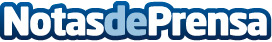 MicroPlanet firma un acuerdo de distribución con Xebios Diagnostic GroupDentro de la amplia gama de productos de Xebios Diagnostics Group para el diagnóstico microbiológico, destaca COLIKAT RAPID®, un test rápido para detectar simultáneamente coliformes totales y Escherichia coliDatos de contacto:Carlos TostEDEON MARKETING SL931929647Nota de prensa publicada en: https://www.notasdeprensa.es/microplanet-firma-un-acuerdo-de-distribucion Categorias: Medicina Industria Farmacéutica Logística Sostenibilidad Biología http://www.notasdeprensa.es